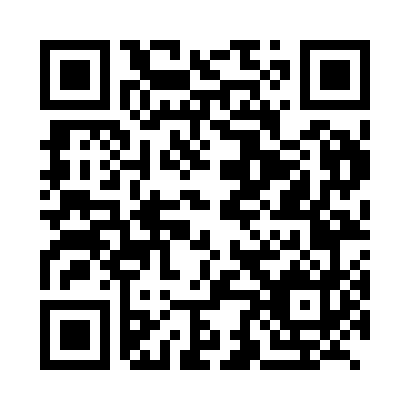 Prayer times for Bartosovce, SlovakiaMon 1 Apr 2024 - Tue 30 Apr 2024High Latitude Method: Angle Based RulePrayer Calculation Method: Muslim World LeagueAsar Calculation Method: HanafiPrayer times provided by https://www.salahtimes.comDateDayFajrSunriseDhuhrAsrMaghribIsha1Mon4:206:1212:395:077:078:522Tue4:176:0912:385:087:088:543Wed4:156:0712:385:097:108:564Thu4:126:0512:385:107:118:585Fri4:096:0312:375:117:138:596Sat4:076:0112:375:127:149:017Sun4:045:5912:375:137:169:038Mon4:025:5712:375:147:179:069Tue3:595:5512:365:157:199:0810Wed3:565:5312:365:167:209:1011Thu3:545:5112:365:177:229:1212Fri3:515:4912:365:187:239:1413Sat3:485:4712:355:197:259:1614Sun3:455:4512:355:207:269:1815Mon3:435:4312:355:217:289:2016Tue3:405:4112:355:227:299:2217Wed3:375:3912:345:237:319:2518Thu3:345:3712:345:247:329:2719Fri3:325:3512:345:257:349:2920Sat3:295:3312:345:267:359:3121Sun3:265:3112:345:277:379:3422Mon3:235:2912:335:287:389:3623Tue3:205:2712:335:297:409:3824Wed3:185:2512:335:307:419:4125Thu3:155:2412:335:317:439:4326Fri3:125:2212:335:327:449:4627Sat3:095:2012:325:337:469:4828Sun3:065:1812:325:347:479:5029Mon3:035:1612:325:357:499:5330Tue3:005:1512:325:367:509:55